Supplementary Figures and Tables          Table S1. Sequences of qPCR primers to detect RNA expression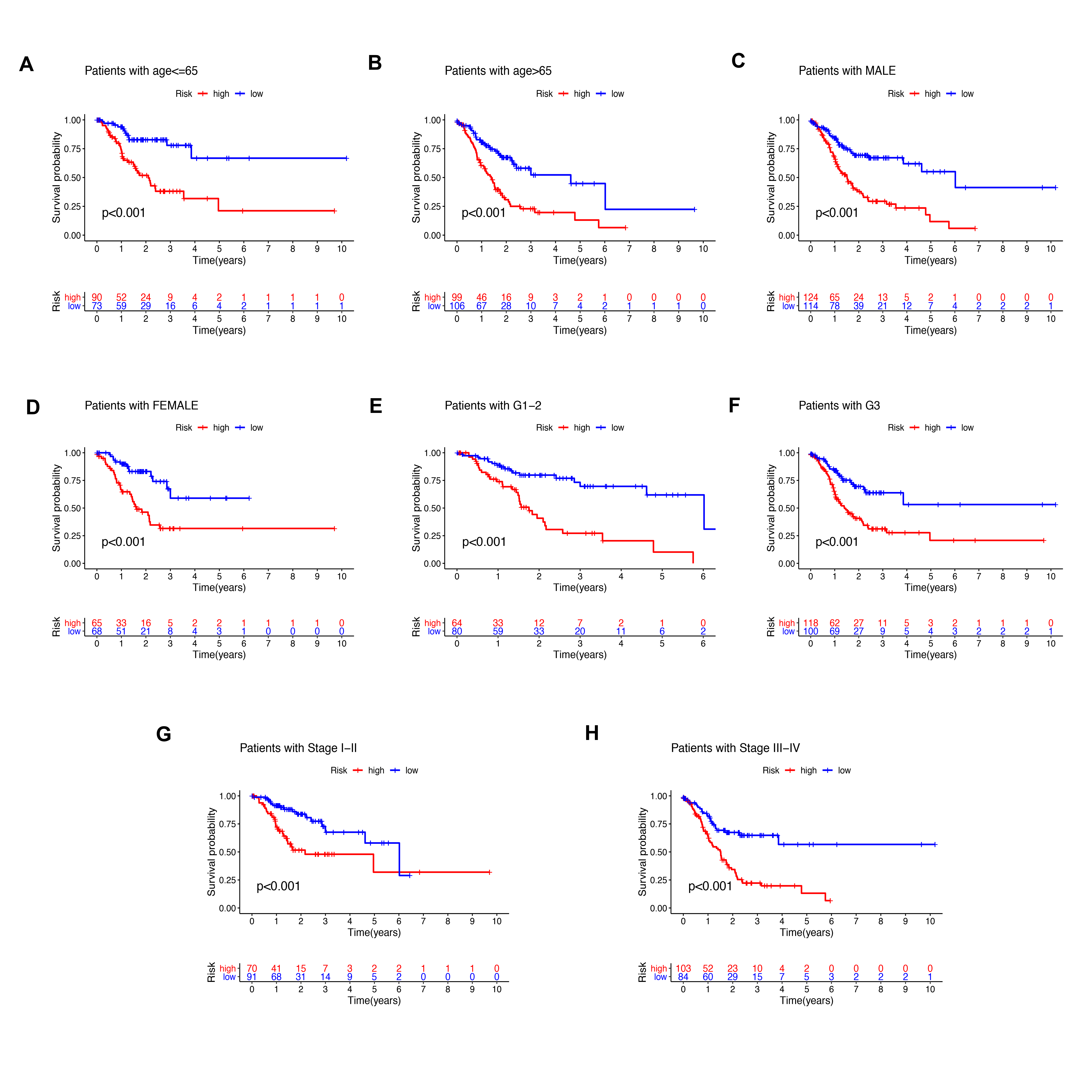 Figure S1. Subgroup Kaplan-Meier analysis of high/low risk group. (A-H) Survival analysis of high/low risk group in the samples of age less than or equal to 65 (A), age more than 65 (B), male (C), female (D), grade1 and 2 (E), grade3 (F), stage I-II (G) and stage III-IV (H).Gene nameGene IDChrCoordinatePrimer sequence (5'->3')Primer sequence (5'->3')Gene nameGene IDChrCoordinateForward primerReverse primerAC026691.1lnc-SLC25A48-85135,399,280-135401296CTCACCGGGATGCTTTACACCATCCAGCACCCAAATCGATGAL139147.1lnc-INSL5-2166,665,864-66,677,027AGCCTCTACCAATGTGATGCGTCGTCATTCCCGACTACGTTAL590705.3lnc-CTSV-3997195338-97200041TGTGGTACATCAGGGAACTCACCTTTCCTTGGCAGAACCACAATTAC022031.2lnc-RAB27B-111855,721,063-55,759,122TCCCTACAAGACTGAAGCACCACCTCGTGTTCAGGACAAGCATYMSOSlnc-ENOSF1-518649,620-658,340CTCGCAGGATTGAGGTTAGGACGCGCTACAGCCTGAGAGGTGAAL355574.1lnc-KCNT1-19135,907,812-135,913,513AGCCGTCTGAAAAGAACACGATGTAGAATAAGCCAATGTCCACTAL390961.1lnc-APBB1IP-11026,643,228-26,645,016CAAGGAAGGACCAAGCGACCAGATGTCAGAGCCTCAGGACGAC005586.1lnc-RARRES2-27150,363,777-150,372,590GATTCCTGAGCCTTTATGCCAGCTTGTCAAAAGCTGAGACCGTAP000873.4lnc-ANKRD42-11183,180,144-83,184,520AGAGATAATGGGTTGGAGGCAAACCATCACCCTCAACACTAGGAPDH126,534,517-6,538,371ACAACTTTGGTATCGTGGAAGGGCCATCACGCCACAGTTTC